Република Србија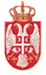 Аутономна Покрајина ВојводинаОпштина ВрбасОПШТИНСКА УПРАВАОдељење за урбанизам и просторно планирање, стамбено-комуналне послове и заштиту животне средине Одсек за заштиту животне средине и енергетски менаџментБрој: 501-10/2023-IV/05Датум: 13.04.2023. годинеВРБАСО Б А В Е Ш Т Е Њ Ео пријему захтева за одлучивање о потреби процене утицаја затеченог стања  на животну срединуОпштинска управа Врбас, Одељење за урбанизам и просторно планирање, стамбено-комуналне послове и заштиту животне средине, Одсек за заштиту животне средине и енергетски менаџмент, обавештава заинтересоване органе, организације и јавност да је носилац пројекта, “ТЕЛЕКОМ СРБИЈА” предузеће за телекомуникације а.д.  из Београда, Таковска број 2, поднеo овом Одељењу уредан захтев за одлучивање о потреби процене утицаја  затеченог стања  на животну средину пројекта-  базна станица  мобилне телефоније „НС45 НСУ45 НСЛ45 НСО45 НСЈ45 БАЧКО ДОБРО ПОЉЕ“ на локацији у Бачком Добром Пољу, улица Маршала Тита број 120, на катастарској парцели број 1/2 к.о. Бачко Добро Поље, укупне израчене снаге:  за систем UMTS2100 - 767,4 W по сектору; за систем LTE2100 - 1161,4 W по сектору; за систем LTE1800 - 2317,4 W по сектору; за систем GSM900 - 527,2 W по сектору и за систем LTE800 - 1127,2 W по сектору.Ово Одељење оглашава јавни увид у поднети захтев и приложену документацију и позива заинтересоване органе, организације и јавност да изврше увид у садржину поднетог захтева и приложену документацију, у просторијама Општинске управе Врбас, у Одељењу за урбанизам и просторно планирање, стамбено-комуналне послове и заштиту животне средине, Маршала Тита 89, спрат 3, канцеларија број 10, сваког радног дана у временском периоду од 10-13 часова. Заинтересовани органи, организације и јавност у року од 10 дана од дана објављивања овог Обавештења, могу остварити своје право учествовања у јавном увиду и доставити писаним путем овом Одељењу своја мишљења.Ово обавештење се објављује на основу члана 10. Закона о процени утицаја на животну средину („Службени гласник Републике Србије“, број 135/2004 и 36/2009) и биће објављено у дневном листу „Дневник“, на интернет адреси  https://urbanizam.vrbas.net/  и постављено на огласне табле у Општинској управи Врбас и  МЗ Бачко Добро Поље. . 